ПРОЕКТРЕШЕНИЕО вопросах повестки 17-й (внеочередной) сессии Совета народных депутатов муниципального образования «Красногвардейский район» пятого созываСовет народных депутатов муниципального образования «Красногвардейский район» РЕШИЛ:1. Включить в повестку 17-й (внеочередной) сессии Совета народных депутатов муниципального образования «Красногвардейский район» пятого созыва следующие вопросы и установить время для их обсуждения:1.1. О внесении изменения в абзац четырнадцатый пункта 1 решения Совета народных депутатов муниципального образования «Красногвардейский район» от 02.02.2024 г. № 156 «О даче согласия администрации муниципального образования «Красногвардейский район» на передачу земельных участков из муниципальной собственности муниципального образования «Красногвардейский район» в государственную собственность Республики Адыгея» (5 минут).Докл. Левина Ольга Александровна – главный специалист отдела земельно-имущественных отношений администрации муниципального образования «Красногвардейский район»	1.2. О внесении изменений в решение Совета народных депутатов муниципального образования «Красногвардейский район» от 28.09.2022 г. № 8 «О составе постоянных комиссий Совета народных депутатов муниципального образования «Красногвардейский район» пятого созыва» (5 минут).Докл. Выставкина Анна Владимировна – председатель Совета народных депутатов муниципального образования «Красногвардейский район»	1.3. Об избрании председателя постоянной комиссии Совета народных депутатов муниципального образования «Красногвардейский район» по социальным вопросам, законности, вопросам местного самоуправления, регламенту и депутатской этике (5 минут).Докл. Выставкина А.В.	1.4. О внесении изменения в решение Совета народных депутатов муниципального образования «Красногвардейский район» от 28.09.2022 г. № 11 «О регистрации фракции Всероссийской политической партии «Единая Россия» в Совете народных депутатов муниципального образования «Красногвардейский район» пятого созыва» (5 минут).Докл. Выставкина А.В.2. Настоящее решение вступает в силу с момента его принятия.Председатель Совета народных депутатов муниципального образования«Красногвардейский район»				            А.В. Выставкинас. Красногвардейское____________ 2024 года № ___СОВЕТ НАРОДНЫХ ДЕПУТАТОВМУНИЦИПАЛЬНОГО ОБРАЗОВАНИЯ «КРАСНОГВАРДЕЙСКИЙ РАЙОН»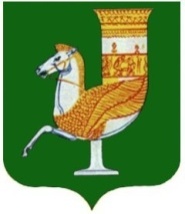 МУНИЦИПАЛЬНЭ ГЪЭПСЫКIЭ ЗИIЭУ «КРАСНОГВАРДЕЙСКЭ РАЙОНЫМ»ИНАРОДНЭ ДЕПУТАТХЭМ Я СОВЕТ